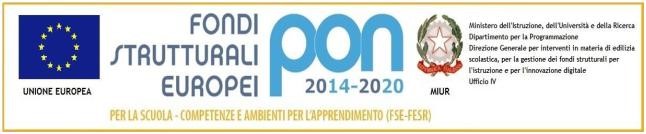 ISTITUTO COMPRENSIVO “R.Sanzio”Via Piemonte n.19Porto Potenza PicenaAgli studenti della scuola primaria e della scuola secondaria e alle loro famiglie Oggetto: istruzioni operative Google Suite for education Cari ragazzi e care ragazze, per far fronte alle diverse necessità di didattica a distanza, oltre alle modalità già messe in atto in molte classi dell’istituto, la scuola ha abilitato la piattaforma G Suite for Education, una piattaforma online che permette di fare videolezioni, esercitazioni, condivisioni e molte altre funzionalità online, insieme ai vostri compagni di classe e ai vostri professori. Ognuno di voi ha ricevuto una casella di posta elettronica che servirà per accedere alla piattaforma G Suite. Questa casella email si compone di queste parti:cognomecodice@icrsanzio.com Ecco di seguito poche semplici istruzioni per accedere alla vostra pagina di G Suite. Accedere alla pagina di google, cliccare in alto a destra la casella di gmail, ed inserire   cognomecodice@icrsanzio.com1.     Poi inserire password di accesso che vi è stata data2 .  Cambiare la password, inserendone una sicura, che dovrete trascrivere immediatamente sul quadernino delle comunicazioni scuola-famiglia. La password deve essere lunga fra 8 e 16 caratteri, deve avere almeno un carattere maiuscolo, almeno un carattere minuscolo e almeno un numero. Una volta fatti tutti questi semplici passaggi, sarete già entrati nella vostra pagina d’ingresso personale e potrete scegliere fra i programmi e le applicazioni del pacchetto Google (Gmail, Document, Fogli di calcolo, Calendar, ecc). A questo punto è importante che facciate un passaggio in più.  Cliccare sull’icona di Google Classroom 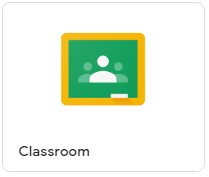 Identificarvi come STUDENTI Andare a controllare sulla vostra GMAIL di aver già ricevuto l’invito per partecipare alle lezioni dei vostri prof. Copiare il codice della Classroom (o cliccare sul link di invito). Partecipare attivamente e costruttivamente alle lezioni! Adesso siete pronti per partire con la vostra didattica a distanza! 